Service Learning ProjectThroughout the course of your 7th grade year here at Lake Asbury, you will have the chance to participate in a community service learning project! Our hope is that through your work, you will not only learn valuable work skills and lessons that will remain with you for years to come, but also  make new friends and gain a new appreciation for those in need.Before you begin your service learning hours make sure your designated location has been approved by the following: 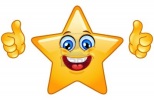 Parent/ GuardianCivics TeacherSupervisor At Volunteer Location Service Guidelines:Work must be done outside of LAJH school hours (M-F: 9:20 – 3:42)Make sure to take photographs (minimum of 3 total) and have service hour log completed by sponsorYour supervisor at the volunteer location must not be related to youParticipating in a fundraising walk will not count as hoursSome Great Tips: Work together to create your own community service project. Use those in need in your own neighborhood as a helpful tool to gain hours. (cut an elderly neighbors grass, read to small children at a local daycare, sponsor a community cleanup)  Alternative Assignment: 	If you elect that the Service Learning Project isn’t something you would like to do, you can write an alternative essay. If this is the choice you and your parents have decided, please contact me by October 1st and I will give you the necessary details for the writing assignment.Due Dates:August 21st : Parent Consent dueOctober 1st: Service Learning Plan and/or letter stating intent to complete alternate project dueJanuary 6th : All projects are due